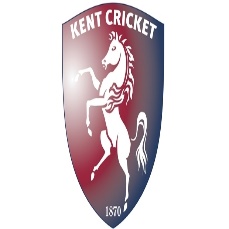 Kent Cricket Womens 1st XIWarwickshire Women 1st XI200 for 9 (50.0 overs)202 for 8 (46.4 overs)2 Hours, 51 Minutes.2 Hours, 41 Minutes.Kent Cricket Womens 1st XIBatsmanRunsBallsMins4s6sDotsS/rMolly Davis+run out (A Patel)205041404340.00Lottie Bryanhit wicketb L Russell142548302056.00Grace Gibbs*st L Brazierb A Patel334258602978.57Phoebe Franklinb L Russell0530050.00Izzy Clokeb L Russell711710863.64Emily Thompsonb L Russell51515101333.33Chelsey Rowsonc and bL Crofts174447003038.64Jennie Jacksonnot out447170805361.97Jodie Hobsonb L Crofts0100010.00Megan Beltc A Patelb G Hennessey293337501987.88Annabelle Richardsnot out13500233.33Extras3b 14lb 13w 0nb 0pen3b 14lb 13w 0nb 0pen30Provisional Score For InningsProvisional Score For InningsProvisional Score For Innings200Penalties awarded following InningsPenalties awarded following InningsPenalties awarded following Innings0TotalTotalTotal200for 9BowlerOMRWWdNbDotsS/rEconKatie Green6.011901 (1)0 (0)300.003.17Laura Crofts9.023022 (2)0 (0)4328.003.33Georgia Hennessey7.032614 (4)0 (0)3346.003.71Liz Russell8.004942 (2)0 (0)3012.506.13Rebecca Grundy10.013602 (2)0 (0)410.003.60Anisha Patel10.012312 (2)0 (0)4662.002.30BatsmanFall of WicketPartnershipBatsmenOverMolly Davis1-4444Molly Davis (20) Lottie Bryan (10)11.5Lottie Bryan2-495Lottie Bryan (4) Grace Gibbs (0)12.3Phoebe Franklin3-490Phoebe Franklin (0) Grace Gibbs (0)14.2Izzy Cloke4-5910Izzy Cloke (7) Grace Gibbs (2)16.4Emily Thompson5-8021Emily Thompson (5) Grace Gibbs (12)20.4Grace Gibbs6-10525Grace Gibbs (19) Chelsey Rowson (5)26.5Chelsey Rowson7-13227Chelsey Rowson (12) Jennie Jackson (12)37.3Jodie Hobson8-1320Jodie Hobson (0) Jennie Jackson (0)37.4Megan Belt9-19866Megan Belt (29) Jennie Jackson (31)48.5Warwickshire Women 1st XIBatsmanRunsBallsMins4s6sDotsS/rMinahil Zahoorb G Gibbs2101600820.00K Brycec P Franklinb I Cloke132850202246.43Georgia Hennesseyc E Thompsonb C Rowson385550603769.09Marie Kelly*c G Gibbsb J Jackson576970503282.61J Gardnernot out547993504168.35Rebecca Grundyc M Davisb J Jackson14200325.00Laura Croftslbwb M Belt0520050.00Liz Russellc M Davisb M Belt14600325.00Katie Greenc J Jacksonb A Richards42216001918.18Anisha Patelnot out557004100.00Louise Brazier+Extras0b 4lb 22w 1nb 0pen0b 4lb 22w 1nb 0pen27Provisional Score For InningsProvisional Score For InningsProvisional Score For Innings202Penalties awarded following InningsPenalties awarded following InningsPenalties awarded following Innings0TotalTotalTotal202for 8BowlerOMRWWdNbDotsS/rEconGrace Gibbs7.422915 (6)0 (0)3751.003.78Izzy Cloke9.013015 (5)0 (0)4059.003.33Jodie Hobson2.001601 (5)0 (0)50.008.00Chelsey Rowson4.002611 (1)0 (0)1425.006.50Jennie Jackson10.004020 (0)0 (0)2930.004.00Megan Belt10.003921 (1)0 (0)3430.503.90Annabelle Richards4.001812 (4)1 (1)1427.004.50BatsmanFall of WicketPartnershipBatsmenOverMinahil Zahoor1-1111Minahil Zahoor (2) K Bryce (1)2.2K Bryce2-4736K Bryce (12) Georgia Hennessey (20)13.3Georgia Hennessey3-7427Georgia Hennessey (18) Marie Kelly (4)17.1Marie Kelly4-16389Marie Kelly (53) J Gardner (35)36.1Rebecca Grundy5-1652Rebecca Grundy (1) J Gardner (1)36.6Laura Crofts6-1672Laura Crofts (0) J Gardner (1)37.6Liz Russell7-1758Liz Russell (1) J Gardner (3)39.3Katie Green8-18914Katie Green (4) J Gardner (7)44.5Match ReportMan of the Match:Jennie JacksonWeather: Sunny Pitch: HardUmpires: N Davis & M QureshiScorers: LS MARTIN & H Vernon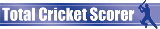 